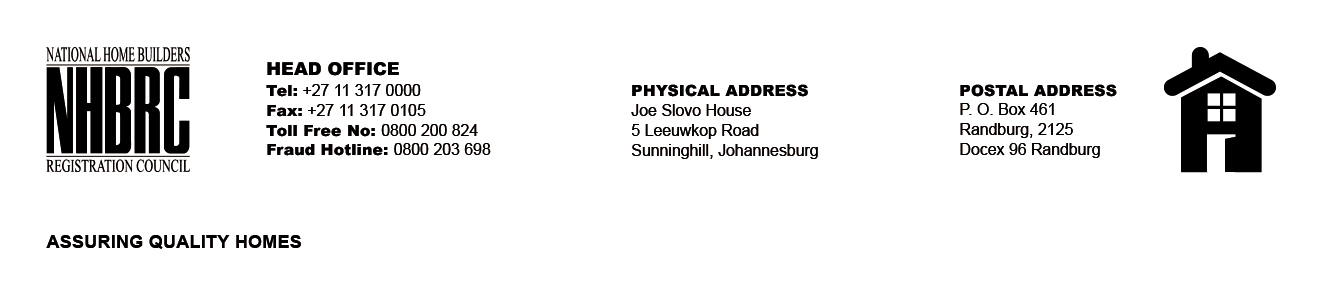 OPENING REGISTERBID NUMBER      : NHBRC 03/2023_EC East LondonCLOSING DATE   : 10 October 2023 @ 11h00BID DESCRIPTION: REQUEST FOR PROPOSALS: APPOINTMENT OF A SERVICEPROVIDE TO PROVIDE SUITABLE OFFICE ACCOMMODATION AND PARKING FACILITIES FOR THE EAST LOND OFFICE FOR A LEASE PERIOD OF FIVE (05) YEARS.OPENING REGISTERBID NUMBER      : NHBRC 03/2023_EC East LondonCLOSING DATE   : 10 October 2023 @ 11h00BID DESCRIPTION: REQUEST FOR PROPOSALS: APPOINTMENT OF A SERVICEPROVIDE TO PROVIDE SUITABLE OFFICE ACCOMMODATION AND PARKING FACILITIES FOR THE EAST LOND OFFICE FOR A LEASE PERIOD OF FIVE (05) YEARS.NO.NAME OF BIDDERSPRICE (INCL. VAT)1.SKG Africa (Pty) LtdR4 486 775.30R4 507 266.50TOTAL BIDS RECEIVED TOTAL BIDS RECEIVED 01